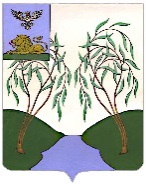 ИЗБИРАТЕЛЬНАЯ КОМИССИЯ  РАКИТЯНСКОГО РАЙОНА БЕЛГОРОДСКОЙ ОБЛАСТИПОСТАНОВЛЕНИЕО проведении   конкурса сочинений среди учащихся  и студентов (будущих избирателей) образовательных учреждений районаВ соответствии с постановлением Избирательной комиссии Белгородской области от 26.01.2022г. « О Плане  мероприятий  Избирательной комиссии Белгородской  области по обучению организаторов выборов	  и иных участников избирательного процесса, повышению правовой культуры избирателей на 2022 год», постановлением избирательной комиссии Ракитянского района от2 8.02.2022 г. № 88/554-3  «О Плане  мероприятий  по обучению организаторов выборов	  и иных участников избирательного процесса, повышению правовой культуры избирателей на 2022 год и пропаганды избирательного законодательства, развития  интереса к выборам, избирательная комиссия Ракитянского района п о с т а н о в л я е т:1.  Провести совместно с управлением образования администрации Ракитянского района со 14 марта 2022 года по 10 апреля 2022 года конкурс сочинений  среди учащихся (будущих избирателей) общеобразовательных учреждений и студентов Ракитянского агротехнологического техникума (далее - Конкурс).2.  Утвердить Положение о проведении   конкурса сочинений среди учащихся и студентов (будущих избирателей) образовательных учреждений района (приложение 1).	3. Утвердить состав конкурсной комиссии по проведению конкурса сочинений  (приложение 2).	     4. Опубликовать настоящее постановление на официальном сайте органов местного самоуправления Ракитянского района в разделе «Избирательная комиссия».5. Контроль за исполнением настоящего постановления возложить на председателя избирательной комиссии Ракитянского района Горьянову В.Л.Председательизбирательной комиссии       Ракитянского района                                                            В.Л. Горьянова            Секретарьизбирательной комиссии     Ракитянского района                                                         А.И. Шиянова                                                                                                                             Приложение № 1ПОЛОЖЕНИЕо проведении   конкурса сочинений  среди учащихся и студентов (будущих избирателей) образовательных учреждений района1. Общие положения1.1. Конкурс сочинений  среди учащихся общеобразовательных учреждений района и студентов Ракитянского агротехнологического техникума в (далее - Конкурс) проводится в целях формирования активной гражданской позиции, социальной компетентности личности учащихся, правового просвещения в области избирательного права и избирательного процесса.1.2. Конкурс проводится в период с 14 марта 2022 года по 10 апреля 2022 года избирательной комиссией  муниципального района «Ракитянский район» совместно с управлением образования администрации Ракитянского района. 1.3. Организационное и методическое обеспечение проведения Конкурса и деятельности конкурсной комиссии по подведению итогов конкурса осуществляют избирательная комиссия Ракитянского района и управление образования администрации Ракитянского района.2. Условия проведения Конкурса2.1. Участниками Конкурса являются учащиеся 8-11 классов общеобразовательных учреждений района и студенты Ракитянского агротехнологического техникума, проявляющие интерес к вопросам избирательного права и избирательного процесса, способные к исследовательской и социально направленной практической деятельности.2.2. Для участия в Конкурсе участникам  необходимо представить не более одной работы, оформленной в соответствии с требованиями, установленными настоящим Положением. В конкурсных материалах может быть отражена деятельность   органов государственной власти и органов местного самоуправления, известных людей района, области и страны; возможны  ссылки на действующее законодательство о выборах.Так же тема может быть раскрыта на примере организации выборов федерального, регионального и местного уровней.2.3.  Оценка выполнения конкурсной  работы осуществляется по следующим критериям:- соответствие содержания работы указанной теме (до двух баллов);- грамотность (до двух баллов); - доступность стиля изложения (до двух баллов);- последовательность и убедительность аргументации  (до трёх баллов);- практическая  направленность (до трёх баллов);- оригинальность подачи материалов (до трёх баллов);- обоснование и самостоятельность выводов (до двух баллов);- постановка проблем и наличие предложений по их решению   (до двух баллов).Итоговый балл каждого участника Конкурса определяется исходя из суммированных оценок.2.4. Конкурсная работа должна быть представлена в машинописном виде через 1,5 интервала на листах формата А-4 и на CD-диске в формате Microsoft Word Office. Приложение сопроводительного письма и рецензии члена Оргкомитета обязательно. 2.5. На титульном листе конкурсной работы должны быть указаны: наименование  образовательного учреждения; тема конкурсной работы, сведения об авторе (фамилия, имя, отчество, класс, курс, возраст) (приложение 1.1).2.6. К конкурсу не допускаются и не рассматриваются работы, представленные в прошлые годы при проведении конкурсов по вопросам избирательного права и избирательного процесса, а также работы, оформленные без учета требований Положения о конкурсе к написанию, оформлению и представлению конкурсных работ. 2.7. Работы, занявшие призовые места могут быть использованы избирательной комиссией Ракитянского района в качестве информационных материалов, в  просветительских целях.3. Порядок проведения Конкурса3.1. Для  организации и  подведения итогов конкурса создается конкурсная комиссия, в состав которой входят члены избирательной комиссии Ракитянского района, представители управления образования администрации Ракитянского района, руководители клубов будущих избирателей, члены Молодёжной избирательной комиссии.Конкурсная  комиссия:         -  осуществляет организационно-методическое обеспечение;- проводит проверку работ участников Конкурса, оценивает их результаты;-   дает разъяснения в случае подачи апелляции участниками Конкурса;	- подводит итоги Конкурса и открытым голосованием определяет победителей  и призёров  Конкурса.	 Заседание конкурсной комиссии считается правомочным, если в нем принимает участие большинство членов конкурсной комиссии. Решение конкурсной комиссии принимается большинством голосов от ее членов, присутствующих на заседании. При равенстве голосов решающим является голос председателя конкурсной комиссии. 3.2 . Конкурс сочинений   проводится в двух категориях:- для учащихся 8-9 классов общеобразовательных учреждений;-для учащихся 10-11 классов и студентов агротехнологического техникума.3.3.  Тема конкурса сочинений : -  для учащихся и студентов: « Какими качествами должен обладать кандидат, чтобы его на выборах поддержали избиратели»3.4 Конкурс проводится в два этапа:I этап -  в образовательном учреждении (среди учащихся, студентов техникума) с 14 марта по 1 апреля 2022 года;Отбор лучших работ (1-3 места по двум категориям) проводит Оргкомитет,  состав которого формируется в образовательном учреждении.II этап - муниципальный с 4 апреля по 10 апреля 2022 года.3.5. К участию в муниципальном этапе конкурса допускаются победители  конкурса сочинений  образовательных учреждений.Конкурсные работы до 4 апреля 2022 года направляются в управление образования администрации Ракитянского района в соответствии с заявкой (приложение 1.2).  По итогам муниципального этапа конкурсная комиссия определяет победителей (1 место) и призёров (2, 3 место) в каждой категории участников.     Победителями  I  и  II этапов  Конкурса признаются участники, набравшие наибольшее количество баллов   в каждой категории.3.6 Конкурсная комиссия до 10 апреля  2022 года подводит итоги Конкурса и открытым голосованием определяет победителей и призёров конкурса.3.7. Результаты голосования и решение конкурсной комиссии заносятся в протокол конкурсной комиссии. Решение конкурсной комиссии направляется в избирательную комиссию до 15 апреля 2022 года. На основании решения конкурсной комиссии избирательная комиссия Ракитянского района выносит постановление об итогах  муниципального этапа конкурса и награждении победителей и призёров.3.8. Победители и призёры  муниципального этапа Конкурса награждаются дипломами  и памятными сувенирами.Победители муниципального этапа Конкурса награждаются дипломами первой степени,  призеры – дипломами второй и третьей степени. Дипломы победителей и призёров  муниципального этапа подписываются председателем избирательной комиссии Ракитянского района и начальником управления образования администрации Ракитянского района.Оргкомитеты  образовательных учреждений по итогам первого и второго  этапов  конкурса так же вправе предусмотреть  формы поощрения победителей и призёров.3.9 Учителя школ, преподаватели Ракитянского  агротехнологического  техникума,  подготовившие победителей  поощряются  Благодарностью избирательной комиссии Ракитянского района,  призёров – Благодарственным  письмом избирательной комиссии Ракитянского района.3.10. Награждение победителей Конкурса проводится в торжественной обстановке. Победители Конкурса заблаговременно извещаются о дате, месте и времени проведения церемонии награждения.3.11. Оплата расходов, связанных с подготовкой и проведением Конкурса, производится за счет средств, выделенных избирательной комиссии   Ракитянского района на реализацию мероприятий по повышению правовой культуры избирателей и организаторов выборов. 	Приложение 1.1ОБРАЗЕЦ ТИТУЛЬНОГО ЛИСТАМуниципальное образовательное учреждение«______________________________________________»(наименование образовательного учреждения)____________________________________________________________________________________________________________________________________(тема работы)Выполнил:ученик (ца) ______ класса(учащийся, студент, группа)____________________(фамилия, имя, отчество)____________________(число, месяц, год рождения)____________________, 2022 г.(место проживания участника конкурса, текущий год)Приложение 1.2ОБРАЗЕЦ ЗАЯВКИВ конкурсную комиссию по проведению конкурса сочиненийсреди учащихся и студентов (будущих избирателей) образовательных учреждений районаПо итогам первого этапа конкурса сочинений, в котором приняли участие ____________ учащихся ___________________________________    (количество участников)            (наименование общеобразовательного учреждения)или  ______ студентов  _________________________________________________ (количество участников)        (наименование профессиональной образовательной организации)оргкомитет первого этапа направляет следующие работы победителей на муниципальный  этап конкурса:Директор __________________
                                                                                                                  Приложение № 2УТВЕРЖДЕНпостановлением избирательнойкомиссии Ракитянского районаот 28 февраля 2022 года № 88 / 556– 3 СОСТАВ  КОНКУРСНОЙ КОМИССИИпо проведению  конкурса сочиненийсреди учащихся и студентов (будущих избирателей)                   образовательных учреждений районаДьячкова                              учитель  истории и  обществознания МОУ                             Алина Николаевна                       «Ракитянская  СОШ №2» (по согласованию);  от 28 февраля 2022 года                                                    № 88 / 556-3  СОГЛАСОВАНО:начальник Управления образования администрации Ракитянского района__________И.Н.КутомановаУТВЕРЖДЕНОпостановлениемизбирательной комиссииРакитянского районаот 28 февраля 2022 года№ 88/556-3№п/пФамилия, имя, отчество автораВозраст участниковАдрес учреждения полностью, телефонКласс(курс)Ф.И.О педагога1.2.3.Председатель конкурсной комиссии: Горьянова	       председатель избирательной комиссии Валентина  Леонидовна              Ракитянского районаЗаместитель председателя конкурсной комиссии:Председатель конкурсной комиссии: Горьянова	       председатель избирательной комиссии Валентина  Леонидовна              Ракитянского районаЗаместитель председателя конкурсной комиссии:НазаренкоЖанна Владимировна                               начальник отдела дошкольного и общего   образования  МКУ «Центр развития и оценки   качества образования» Члены конкурсной комиссии:Власенко                                     старший специалист отдела воспитания,Елена Николаевна                     дополнительного образования и работы с                                                       одаренными детьми МКУ «Центр развития и                                                         оценки качества образования»,                                                                                                 секретарь комиссии;Билан                                                преподаватель  Ракитянского  Виктор  Борисович                        агротехнологического  техникума,                                                             заместитель председателя избирательной                                                           комиссии Ракитянского  района                                                           (по согласованию);Бойко                                                учитель русского языка и литературыОльга Николаевна	                   МОУ «Ракитянская СОШ №2»	                                                 (по согласованию);Члены конкурсной комиссии:Власенко                                     старший специалист отдела воспитания,Елена Николаевна                     дополнительного образования и работы с                                                       одаренными детьми МКУ «Центр развития и                                                         оценки качества образования»,                                                                                                 секретарь комиссии;Билан                                                преподаватель  Ракитянского  Виктор  Борисович                        агротехнологического  техникума,                                                             заместитель председателя избирательной                                                           комиссии Ракитянского  района                                                           (по согласованию);Бойко                                                учитель русского языка и литературыОльга Николаевна	                   МОУ «Ракитянская СОШ №2»	                                                 (по согласованию);Ковалёва  Светлана ИвановнаНерозина Наталья Викторовна              ФедутенкоИрина Евгеньевна        учитель  истории и  обществознания ОГБОУ              «Пролетарская СОШ №1» Белгородской        области  (по согласованию);        учитель русского языка  и литературы  МОУ       «Пролетарская СОШ №1» (по согласованию);         учитель  истории и  обществознания МОУ              «Ракитянская СОШ №1» (по согласованию)